specyfikacja warunków zamówienia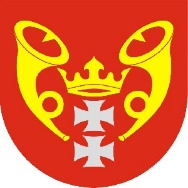 zAMAWIAJĄCY:Gmina TRĄBKI WIELKIEPrzedmiot zamówienia:Zakup laptopów w ramach realizacji projektu grantowego „Wsparcie dzieci z rodzin pegeerowskich w rozwoju cyfrowym – Granty PPGR”	Numer postępowania:  ZP.271.14.2022Postępowanie o udzielenie zamówienia publicznego prowadzonego w trybie podstawowym bez negocjacji.Wartość zamówienia nie przekracza progów unijnych określonych na podstawie art. 3  ustawy z 11 września 2019 r. – Prawo zamówień publicznych (Dz. U. z 2022 poz. 1710 ze zm.)Postępowanie o udzielenie zamówienia publicznego na dostawy.Zatwierdził:………………………………………1. Nazwa oraz adres zamawiającego, adres poczty elektronicznej oraz strony internetowej prowadzonego postępowania.1.1Gmina Trąbki Wielkieul. Gdańska 1283-034 Trąbki Wielkiewww.trabkiw.ug.gov.ple-mail: przetargi@trabkiw.ug.gov.pl1.2.Adres strony internetowej, na której  prowadzone jest postępowanie https://platformazakupowa.pl/pn/trabkiw_ug Godziny pracy Urzędu Gminy Trąbki Wielkie : Poniedziałek:	7.45 – 15.45
Wtorek:	7.45 – 15.45
Środa:	8.30 – 1 6.30
Czwartek:	7.45 – 15.45
Piątek: 	7.00 – 15.00 dzień wewnętrzny2.	Adres strony internetowej, na której udostępniane będą zmiany i wyjaśnienia treści SWZ oraz inne dokumenty zamówienia bezpośrednio związane z postępowaniem o udzielenie zamówienia.2.1Zmiany i wyjaśnienia treści SWZ oraz inne dokumenty zamówienia bezpośrednio związane z postępowaniem o udzielenie zamówienia będą udostępniane na stronie internetowej: https://platformazakupowa.pl/pn/trabkiw_ug3. Tryb udzielenia zamówienia.Postępowanie o udzielenie zamówienia publicznego prowadzone jest w trybie podstawowym, na podstawie art. 275 pkt 1 ustawy z dnia 11 września 2019 r. - Prawo zamówień publicznych zwanej dalej „ustawą Pzp", oraz aktów wykonawczych do ustawy. Wartość zamówienia poniżej progów unijnych w rozumieniu art. 3 ustawy Pzp.W zakresie nieuregulowanym niniejszą Specyfikacją Warunków Zamówienia, zwaną dalej „SWZ", zastosowanie mają przepisy ustawy Pzp.Zamawiający nie przewiduje zawarcia umowy ramowej.Zamawiający nie przewiduje wyboru najkorzystniejszej oferty z zastosowaniem aukcji elektronicznej.Zamawiający nie przewiduje złożenia oferty w postaci katalogów elektronicznych.Zamawiający nie zastrzega możliwości ubiegania się o udzielenie zamówienia wyłącznie przez wykonawców, o których mowa w art. 94 ustawy Pzp.Zamawiający nie określa dodatkowych wymagań związanych z zatrudnieniem osób, o których mowa w art. 96 ust. 2 pkt 2 ustawy Pzp.4. Informacja,  czy  zamawiający  przewiduje  wybór  najkorzystniejszej  oferty  z możliwością prowadzenia negocjacji.Zamawiający nie przewiduje wyboru najkorzystniejszej oferty z możliwością prowadzenia negocjacji.5. Opis przedmiotu zamówienia.5.1.1. Przedmiot zamówienia obejmuje dostawę laptopów o parametrach określonych w Załączniku Nr 3 do SWZ -  Opisie Przedmiotu Zamówienia. OPZ zawiera minimalne wymagania, które musi spełniać oferowany przedmiot zamówienia.  Wykonawca zobowiązuje się do dostarczenia przedmiotu zamówienia  jako nowych, kompletnych, nieużywanych, wolnych od wad fizycznych i prawnych oraz wydania dokumentacji dotyczącej dostarczonego przedmiotu zamówienia np. certyfikatów, atestów, deklaracji zgodności, instrukcji obsługi, kart gwarancyjnych wraz z dostawą. Zamawiający wyklucza dostawę sprzętu używanego, poleasingowego, powystawowego, po zwrocie itp. Nie dopuszcza się zaoferowania komputera „refurbished”. Nie dopuszcza się modyfikacji na drodze Producent-Zamawiający.Nie dopuszcza się stosowania adapterów, przejściówek, ani innych urządzeń zewnętrznych w celu osiągnięcia wymaganych portów i funkcjonalności urządzeń. Nie dopuszcza się urządzeń z zainstalowanym systemem operacyjnym w wersji Pro Education.Zamawiający zastrzega sobie prawo sprawdzenia pełnej zgodności parametrów oferowanego sprzętu z wymogami niniejszej SWZ i Opisie przedmiotu zamówienia.Odbiór dostarczonych laptopów nastąpi w formie protokołu odbioru  jakościowego w ciągu 5 dni roboczych od dostarczenia laptopów do Zamawiającego i stwierdzeniu ich zgodności z warunkami zamówienia. Protokół odbioru jakościowego zostanie przekazany wykonawcy na adres e-mail wskazany w ofercie i jeżeli nie będzie zawierał zastrzeżeń będzie podstawą do wystawienia faktury, natomiast jeżeli będzie zawierał zastrzeżenia wykonawca zobowiązany jest  zabrać przedmiot zamówienia (na własny koszt) nie spełniający opis przedmiotu zamówienia ( załącznik nr 3 do SWZ) i  dostarczyć przedmiot zamówienia zgodnie z opisem w terminie 5 dni. Za nie dotrzymanie tego terminu zostanie naliczona kara umowna zgodnie z  § 5 ust 2 pkt 2) umowy. 5.1.2. Wykonawca wraz z ofertą dostarczy wymagane przedmiotowe środki dowodowe, testy, wydruki opisane w załączniku nr 3 do SWZ.5.1.3 Zamawiający zastrzega sobie możliwość do skorzystania z prawa opcji.Zamawiający zastrzega sobie możliwość skorzystania z prawa opcji na podstawie art. 441 ustawy Pzp z 2019 r, tj. zakupu dodatkowych laptopów o parametrach i na warunkach takich samych jak zamówienie podstawowe. Prawo opcji oznacza, że Zamawiający na pewno zakupi podstawowy zakres przedmiotu zamówienia tj. 38 szt  laptopów zgodnych z OPZ załącznikiem 3 do SWZ, zaś laptopy objęte prawem opcji zostaną zakupione w zależności od potrzeb i posiadanych środków przez Zamawiającego zgodnie z następującymi zasadami:1)zamawiający skorzysta z prawa opcji w przypadku, gdy wartość oferty najkorzystniejszej będzie niższa od posiadanych środków przez zamawiającego. Pozwoli wtedy to na dokupienie laptopów w ramach prawa opcji do wysokości posiadanych środków na to zamówienie.  2) prawo opcji obejmuje dokupienie laptopów zgodnych z opisem przedmiotu zamówienia zał.3 do SWZ do wartości 20% zamówienia podstawowego,3) prawo opcji realizowane będzie na takich samych warunkach jak zamówienie podstawowe;4) ceny jednostkowe brutto objęte prawem opcji będą takie same jak podane w ofercie na zamówienie podstawowe;5) o zamiarze skorzystania z prawa opcji, Zamawiający poinformuje Wykonawcę odrębnym oświadczeniem wysłanym na adres e-mail podany w ofercie do kontaktu, o woli skorzystania z prawa opcji z podaniem ilości, do 14 dni od podpisania umowy. Wykonawca będzie zobowiązany dostarczyć takie same laptopy i na takich samych warunkach co realizował zamówienie podstawowe,6) w przypadku skorzystania przez Zamawiającego z prawa opcji Wykonawcy przysługiwać będzie wynagrodzenie za ten zakres przedmiotu zamówienia na warunkach zamówienia podstawowego.5.1.4 Prawo opcji  jest uprawnieniem Zamawiającego, z którego może, skorzystać w ramach realizacji niniejszej umowy. Skorzystanie z prawa opcji nie wymaga podpisania dodatkowej umowy czy aneksu.5.2. Na realizację przedmiotowego zamówienia Zamawiający otrzymał grant nr 489/1/2021 w ramach Programu Operacyjnego Polska Cyfrowa na lata 2014-2020 Osi Priorytetowej V Rozwój cyfrowy JST oraz wzmocnienie cyfrowej odporności na zagrożenia REACT-EU działania 5.1 Rozwój cyfrowy JST oraz wzmocnienie cyfrowej odporności na zagrożenia. Projekt grantowy „Cyfrowa Gmina”.5.3. Wspólny słownik CPV: 30213100-6 Komputery przenośne5.4. Zamawiający nie dopuszcza składanie ofert częściowych.Zamawiający nie dokonał podziału zamówienia na części. Art. 91 ustawy Pzp nie nakłada takiego obowiązku na Zamawiającego. Zamawiający zdecydował, że przy tak małym zamówieniu nie będzie dzielił na części, gdyż może to skutkować wzrostem ceny ( np. doliczeniu kosztów dostawy do każdej części).5.5. Zamawiający nie dopuszcza składania ofert wariantowych.5.6. Zamawiający nie przewiduje udzielenia zamówień, o których mowa w art. 214 ust. 1 pkt 7 ustawy Pzp.5.7. Zamawiający nie przewiduje przeprowadzenia przez wykonawcę wizji lokalnej ani sprawdzenia przez niego dokumentów niezbędnych do realizacji zamówienia, o których mowa w art. 131 ust. 2 ustawy Pzp.5.8.  Zamawiający zgodnie z art. 95 ust. 1 Pzp, nie wymaga zatrudnienia na podstawie stosunku pracy przez Wykonawcę lub Podwykonawcę osób  wykonujących dostawę przedmiotu zamówienia.6. Termin wykonania przedmiotu zamówienia.Termin wykonania przedmiotu zamówienia (termin dostawy) jako maksymalny wynosi do 45 dni od dnia zawarcia umowy.  Termin dostawy jest jednym z kryteriów oceny ofert. Maksymalny termin dostawy wymagany przez Zamawiającego wynosi 45 dni(kalendarzowych) liczony od dnia zawarcia umowy. Minimalny termin dostawy oceniany przez Wykonawcę wynosi 14 dni (kalendarzowych) liczony od dnia zawarcia umowy.7. Informacje o środkach komunikacji elektronicznej, przy użyciu których zamawiający będzie komunikował się z wykonawcami, oraz informacje o wymaganiach technicznych i organizacyjnych sporządzania, wysyłania i odbierania korespondencji elektronicznej.7.1. Postępowanie prowadzone jest przy użyciu środków komunikacji elektronicznej za pośrednictwem Platformy zakupowej: https://platformazakupowa.pl/pn/trabkiw_ug (dalej Platforma). Korzystanie z Platformy zakupowej przez wykonawcę jest bezpłatne.Wykonawca przystępując do postępowania o udzielenie zamówienia publicznego, tj. bezpłatnie rejestrując się lub logując w przypadku posiadania konta w Platformie, akceptuje warunki korzystania z Platformy, określone w Regulaminie zamieszczonym na stronie internetowej Platformy oraz uznaje go za wiążący. Regulamin jest dostępny pod adresem: https://platformazakupowa.pl/strona/45-instrukcje7.2. Zamawiający, zgodnie z § 3 ust. 3 Rozporządzenia Prezesa Rady Ministrów w sprawie użycia środków komunikacji elektronicznej w postępowaniu o udzielenie zamówienia publicznego oraz udostępnienia i przechowywania dokumentów elektronicznych (Dz. U. z 2017 r. poz. 1320; dalej: “Rozporządzenie w sprawie środków komunikacji”), określa niezbędne wymagania sprzętowo - aplikacyjne umożliwiające pracę na platformie zakupowej7.3.Zamawiający, zgodnie z § 11 ust. 2 ROZPORZĄDZENIE PREZESA RADY MINISTRÓW z dnia 30 grudnia 2020 r. w sprawie sposobu sporządzania i przekazywania informacji oraz wymagań technicznych dla dokumentów elektronicznych oraz środków komunikacji elektronicznej 
w postępowaniu o udzielenie zamówienia publicznego lub konkursie zamieszcza wymagania dotyczące specyfikacji połączenia, formatu przesyłanych danych oraz szyfrowania i oznaczania czasu przekazania i odbioru danych za pośrednictwem platformazakupowa.pl, tj.:stały dostęp do sieci Internet o gwarantowanej przepustowości nie mniejszej niż 512 kb/s,komputer klasy PC lub MAC o następującej konfiguracji: pamięć min. 2 GB Ram, procesor Intel IV 2 GHZ lub jego nowsza wersja, jeden z systemów operacyjnych - MS Windows 7, Mac Os x 10 4, Linux, lub ich nowsze wersje,zainstalowana dowolna przeglądarka internetowa, w przypadku Internet Explorer minimalnie wersja 10 0.,włączona obsługa JavaScript,zainstalowany program Adobe Acrobat Reader lub inny obsługujący format plików .pdf,Platformazakupowa.pl działa według standardu przyjętego w komunikacji sieciowej - kodowanie UTF8,Oznaczenie czasu odbioru danych przez platformę zakupową stanowi datę oraz dokładny czas (hh:mm:ss) generowany wg. czasu lokalnego serwera synchronizowanego z zegarem Głównego Urzędu Miar.7.4.Zamawiający nie ponosi odpowiedzialności za złożenie oferty w sposób niezgodny 
z Instrukcją korzystania z platformazakupowa.pl, w szczególności za sytuację, gdy Zamawiający zapozna się z treścią oferty przed upływem terminu składania ofert (np. złożenie oferty w zakładce „Wyślij wiadomość do zamawiającego”). Taka oferta zostanie uznana przez Zamawiającego za ofertę handlową i nie będzie brana pod uwagę w przedmiotowym postępowaniu, ponieważ nie został spełniony obowiązek narzucony w art. 221 Ustawy Prawo Zamówień Publicznych.7.5.Zamawiający informuje, że instrukcje korzystania z platformazakupowa.pl dotyczące 
w szczególności logowania, składania wniosków o wyjaśnienie treści SWZ, składania ofert oraz innych czynności podejmowanych w niniejszym postępowaniu przy użyciu platformazakupowa.pl znajdują się w zakładce „Instrukcje dla Wykonawców" na stronie internetowej pod adresem: https://platformazakupowa.pl/strona/45-instrukcje7.6.W korespondencji kierowanej do Zamawiającego Wykonawcy powinni posługiwać się numerem przedmiotowego postępowania. 7.7. W postępowaniu komunikacja między Zamawiającym a wykonawcami, w szczególności składanie oświadczeń, dokumentów, wniosków, zawiadomień, oraz przekazywanie informacji odbywa się elektronicznie za pośrednictwem Platformy i formularza „Wyślij wiadomość” dostępnego na stronie dotyczącej danego postępowania, z wyłączeniem składania ofert. 7.8. We wszelkiej korespondencji związanej z niniejszym postępowaniem Zamawiający i Wykonawcy posługują się numerem sprawy nadanym przez Zamawiającego. 7.9. Dokumenty elektroniczne, oświadczenia lub elektroniczne kopie dokumentów lub oświadczeń składane są przez Wykonawcę za pośrednictwem formularza do komunikacji jako załączniki.7.10. Sposób sporządzenia dokumentów elektronicznych, oświadczeń lub elektronicznych kopii dokumentów lub oświadczeń musi być zgodny z wymaganiami określonymi w Rozporządzeniu Prezesa Rady Ministrów z dnia 14 września 2011 r. w sprawie sporządzania i doręczania dokumentów elektronicznych oraz udostępniania formularzy, wzorów i kopii dokumentów elektronicznych ( Dz. U. z 2018 r., poz. 180)7.11. Każdy wykonawca ma prawo zwrócić się do Zamawiającego z wnioskiem o wyjaśnienie treści SWZ. Zaleca się aby wnioski o wyjaśnienie treści SWZ, przekazać Zamawiającemu również w formie edytowalnej. Zaleca się aby wnioski o wyjaśnienie treści SWZ były opatrzone nazwą wykonawcy, aktualnym numerem telefonu, aktualnym adresem e-mail. Nie będą udzielane wyjaśnienia na pytania dotyczące niniejszej SWZ, ogłoszenia o zamówieniu i kierowane w formie ustnej bezpośredniej lub drogą telefoniczną.7.12. W uzasadnionych przypadkach, Zamawiający może, w każdym czasie przed upływem terminu składania ofert zmienić treść SWZ. Dokonaną zmianę treści SWZ Zamawiający udostępni na Platformie w miejscu udostępnia SWZ.7.13. Treść zapytań wraz z wyjaśnieniami lub dokonane zmiany treści SWZ, stają się wiążące dla wszystkich wykonawców, którzy zamierzają złożyć ofertę, z chwilą ich zamieszczenia na Platformie w miejscu udostępnia SWZ. 7.14. Oświadczenia, wnioski, zawiadomienia oraz informacje przekazane przy użyciu środków komunikacji elektronicznej w rozumieniu ustawy z dnia 18 lipca 2002 r. o świadczeniu usług drogą elektroniczną (Dz. U. z 2020 r. poz. 344), uważa się za złożone w terminie, kiedy ich treść dotarła do adresata przed upływem terminu na ich składanie. 7.15. W przypadku wykonawców wspólnie ubiegających się o udzielenie zamówienia, (np. konsorcjum, spółka cywilna), wszelka korespondencja prowadzona będzie wyłącznie z pełnomocnikiem wymienionym w pełnomocnictwie, występującym jako reprezentant pozostałych. 7.16. W przypadku pytań dotyczących funkcjonowania i obsługi technicznej platformy, prosimy o skorzystanie z pomocy Centrum Wsparcia Klienta, które udziela wszelkich informacji związanych z procesem składania oferty, rejestracji czy innych aspektów technicznych Platformy pod nr tel. (pon. - pt. 8:00-17:00) 22 101 02 02 , cwk@platformazakupowa.pl7.17. Wymagania techniczne i organizacyjne wysyłania i odbierania dokumentów elektronicznych opisane zostały w Instrukcji użytkownika systemu, dostępną pod adresem: https://platformazakupowa.pl/strona/45-instrukcje.7.18. Zamawiający dopuszcza formaty danych w jakich może zostać przedłożony dokument, zgodnie z katalogiem formatów wskazanych w załączniku nr 2 do rozporządzenia Rady Ministrów z dnia 12 kwietnia 2012 r. w sprawie Krajowych Ram Interoperacyjności, minimalnych wymagań dla rejestrów publicznych i wymiany informacji w postaci elektronicznej oraz minimalnych wymagań dla systemów teleinformatycznych (Dz. U. z 2017 r. poz. 2247). Przy czym Zamawiający zaleca:Ze względu na niskie ryzyko naruszenia integralności pliku oraz łatwiejszą weryfikację podpisu, Zamawiający zaleca, w miarę możliwości, przekonwertowanie plików składających się na ofertę na format PDF i opatrzenie ich podpisem kwalifikowanym PAdES, Pliki w innych formatach niż PDF zaleca się opatrzeć zewnętrznym podpisem XAdES. Wykonawca powinien pamiętać, aby plik z podpisem przekazywać łącznie z dokumentem podpisywanym,Ofertę należy przygotować z należytą starannością i złożyć z zachowaniem odpowiedniego odstępu czasu do zakończenia przyjmowania ofert,Podczas podpisywania plików zaleca się stosowanie algorytmu skrótu SHA2,  Jeśli wykonawca pakuje dokumenty np. w plik ZIP zalecamy wcześniejsze podpisanie każdego ze skompresowanych plików. 7.19. Występuje limit objętości plików lub spakowanych folderów w zakresie całej oferty do ilości 10 plików lub spakowanych folderów-katalogów przy maksymalnej wielkości 100 MB.  Przy dużych plikach kluczowe jest łącze Internetowe i dostępna przepustowość łącza oraz zaplanowanie złożenia oferty z większym wyprzedzeniem, aby zdążyć w terminie złożenia oferty. 7.20. Za datę przekazania składanych oświadczeń, dokumentów, wniosków, zawiadomień oraz przekazywanie informacji uznaje się kliknięcie przycisku „Wyślij wiadomość”, po którym pojawi się komunikat, że wiadomość została wysłana do Zamawiającego. 7.21.Informacje o sposobie komunikowania się  zamawiającego z wykonawcami w innym sposób niż przy użyciu środków komunikacji elektronicznej w przypadku zaistnienia jednej z sytuacji określonych w art.65 ust.1, art. 66 i art. 69 ustawy Pzp.Nie dotyczy8. Wskazanie osób uprawnionych do komunikowania się z wykonawcami.8.1.Osobą uprawnioną do kontaktu z Wykonawcami jest: 8.1.1.w zakresie proceduralnym:Anna Sikora,przetargi@trabkiw.ug.gov.pl;8.1.2.w zakresie merytorycznym: andrzej.markowski@onet.pl9.Podstawy wykluczenia, o których mowa w art. 108 ust. 1 i art.7 ust 1 ustawy z dnia 13 kwietnia 2022 r. o szczególnych rozwiązaniach w zakresie przeciwdziałania wspieraniu agresji na Ukrainę (Dz. U. poz. 835) zwaną dalej specustawą sankcyjną:9.1. Z postępowania o udzielenie zamówienia wyklucza się, z zastrzeżeniem art. 110 ust. 2 Pzp, Wykonawcę:9.1.1.będącego osobą fizyczną, którego prawomocnie skazano za przestępstwo: udziału w zorganizowanej grupie przestępczej albo związku mającym na celu popełnienie przestępstwa lub przestępstwa skarbowego, o którym mowa w art. 258 Kodeksu karnego, handlu ludźmi, o którym mowa w art. 189a Kodeksu karnego, o którym mowa w art. 228-230a, art. 250a Kodeksu karnego lub w art. 46 lub art. 48 ustawy z dnia 25 czerwca 2010 r. o sporcie, finansowania przestępstwa o charakterze terrorystycznym, o którym mowa w art. 165a Kodeksu karnego, lub przestępstwo udaremniania lub utrudniania stwierdzenia przestępnego pochodzenia pieniędzy lub ukrywania ich pochodzenia, o którym mowa w art. 299 Kodeksu karnego, o charakterze terrorystycznym, o którym mowa w art. 115 § 20 Kodeksu karnego, lub mające na celu popełnienie tego przestępstwa, powierzenia wykonywania pracy małoletniemu cudzoziemcowi, o którym mowa w art. 9 ust. 2 ustawy z dnia 15 czerwca 2012 r. o skutkach powierzania wykonywania pracy cudzoziemcom przebywającym wbrew przepisom na terytorium Rzeczypospolitej Polskiej (Dz. U. poz. 769), przeciwko obrotowi gospodarczemu, o których mowa w art. 296-307 Kodeksu karnego, przestępstwo oszustwa, o którym mowa w art. 286 Kodeksu karnego, przestępstwo przeciwko wiarygodności dokumentów, o których mowa w art. 270-277d Kodeksu karnego, lub przestępstwo skarbowe,9.1.1.8. o którym mowa w art. 9 ust. 1 i 3 lub art. 10 ustawy z dnia 15 czerwca 2012 r. o skutkach powierzania wykonywania pracy cudzoziemcom przebywającym wbrew przepisom na terytorium Rzeczypospolitej Polskiej, - lub za odpowiedni czyn zabroniony określony w przepisach prawa obcego;9.1.2. jeżeli urzędującego członka jego organu zarządzającego lub nadzorczego, wspólnika spółki w spółce jawnej lub partnerskiej albo komplementariusza w spółce komandytowej lub komandytowo-akcyjnej lub prokurenta prawomocnie skazano za przestępstwo, o którym mowa w pkt 9.1.1 SWZ,9.1.3. wobec którego wydano prawomocny wyrok sądu lub ostateczną decyzję administracyjną o zaleganiu z uiszczeniem podatków, opłat lub składek na ubezpieczenie społeczne lub zdrowotne, chyba że wykonawca odpowiednio przed upływem terminu do składania wniosków o dopuszczenie do udziału w postępowaniu albo przed upływem terminu składania ofert dokonał płatności należnych podatków, opłat lub składek na ubezpieczenie społeczne lub zdrowotne wraz z odsetkami lub grzywnami lub zawarł wiążące porozumienie w sprawie spłaty tych należności,9.1.4. wobec którego prawomocnie orzeczono zakaz ubiegania się o zamówienia publiczne,9.1.5. jeżeli Zamawiający może stwierdzić, na podstawie wiarygodnych przesłanek, że wykonawca zawarł z innymi wykonawcami porozumienie mające na celu zakłócenie konkurencji, w szczególności jeżeli należąc do tej samej grupy kapitałowej w rozumieniu ustawy z dnia 16 lutego 2007 r. o ochronie konkurencji i konsumentów, złożyli odrębne oferty, oferty częściowe lub wnioski o dopuszczenie do udziału w postępowaniu, chyba że wykażą, że przygotowali te oferty lub wnioski niezależnie od siebie,9.1.6. jeżeli, w przypadkach, o których mowa w art. 85 ust. 1, doszło do zakłócenia konkurencji wynikającego z wcześniejszego zaangażowania tego wykonawcy lub podmiotu, który należy z wykonawcą do tej samej grupy kapitałowej w rozumieniu ustawy z dnia 16 lutego 2007 r. o ochronie konkurencji i konsumentów, chyba że spowodowane tym zakłócenie konkurencji może być wyeliminowane w inny sposób niż przez wykluczenie wykonawcy z udziału w postępowaniu o udzielenie zamówienia.   9.1.7 art. 7 ust. 1 specustawy sankcyjnej, wyklucza się:a) wykonawcę oraz uczestnika konkursu wymienionego w wykazach określonych w rozporządzeniu 765/2006 i rozporządzeniu 269/2014 albo wpisanego na listę na podstawie decyzji w sprawie wpisu na listę rozstrzygającej o zastosowaniu środka, o którym mowa w art. 1 pkt 3 specustawy sankcyjnej;b) wykonawcę oraz uczestnika konkursu, którego beneficjentem rzeczywistym w rozumieniu ustawy z dnia 1 marca 2018 r. o przeciwdziałaniu praniu pieniędzy oraz finansowaniu terroryzmu (Dz. U. z 2022 r. poz. 593 i 655) jest osoba wymieniona w wykazach określonych w rozporządzeniu 765/2006 i rozporządzeniu 269/2014 albo wpisana na listę lub będąca takim beneficjentem rzeczywistym od dnia 24 lutego 2022 r., o ile została wpisana na listę na podstawie decyzji w sprawie wpisu na listę rozstrzygającej o zastosowaniu środka, o którym mowa w art. 1 pkt 3 specustawy sankcyjnej;c) wykonawcę oraz uczestnika konkursu, którego jednostką dominującą w rozumieniu art. 3 ust. 1 pkt 37 ustawy z dnia 29 września 1994 r. o rachunkowości (Dz. U. z 2021 r. poz. 217, 2105 i 2106) jest podmiot wymieniony w wykazach określonych w rozporządzeniu 765/2006 i rozporządzeniu 269/2014 albo wpisany na listę lub będący taką jednostką dominującą od dnia 24 lutego 2022 r., o ile został wpisany na listę na podstawie decyzji w sprawie wpisu na listę rozstrzygającej o zastosowaniu środka, o którym mowa w art. 1 pkt 3 specustawy sankcyjnej9.2. Wykonawca może zostać wykluczony przez Zamawiającego na każdym etapie postępowania o udzielenie zamówienia.9.3. Zamawiający nie przewiduje wykluczenia wykonawców na podstawie art. 109 ust. 1 ustawy Pzp.9.4. Wykluczenie wykonawcy następuje zgodnie z art. 111 ustawy Pzp.
10. Informacja o warunkach udziału w postępowaniu.10.1. O udzielenie zamówienia mogą ubiegać się Wykonawcy, którzy nie podlegają wykluczeniu na zasadach określonych w pkt 9 SWZ oraz spełniają warunki udziału w postępowaniu w zakresie:10.1.1. zdolności do występowania w obrocie gospodarczym.Zamawiający nie precyzuje w tym zakresie żadnych wymagań, których spełnianie Wykonawca zobowiązany jest wykazać. 10.1.2. uprawnień do prowadzenia określonej działalności gospodarczej lub zawodowej, o ile wynika to z odrębnych przepisówZamawiający nie precyzuje w tym zakresie żadnych wymagań, których spełnianie Wykonawca zobowiązany jest wykazać. 10.1.3. sytuacji ekonomicznej lub finansowej.Zamawiający nie precyzuje w tym zakresie żadnych wymagań, których spełnianie        Wykonawca zobowiązany jest wykazać.10.1.4. zdolności technicznej lub zawodowej.Zamawiający nie precyzuje w tym zakresie żadnych wymagań, których spełnianie        Wykonawca zobowiązany jest wykazać.11. Przedmiotowe i podmiotowe środki dowodowe oraz inne oświadczenia i dokumenty, jakie wykonawcy zobowiązani są dostarczyć.11.1 Przedmiotowe środki dowodowe1.W celu potwierdzenia zgodności oferowanych dostaw z wymaganiami określonymi w szczegółowym opisie przedmiotu zamówienia, Zamawiający wymaga złożenia wraz z ofertą następujących, aktualnych na dzień składania ofert, przedmiotowych środków dowodowych w odniesieniu do laptopów wykazanych w szczegółowym opisie przedmiotu zamówienia (załącznik nr 3 do SWZ): 1) na potwierdzenie wydajności procesora:Zaoferowany procesor musi uzyskiwać wydajność potwierdzoną oceną PassMark CPU Mark  minimum.: 8500 punktów (wartość Average CPU Mark), zgodnie z tabelą rankingu testu New Laptop CPU Performance dostępną na stronie https://www.cpubenchmark.net/laptop.html.  Nie wcześniej niż na dzień zamieszczenia ogłoszenia  (do oferty należy załączyć wydruk z ww. strony).2. Przez „wydruki ze strony internetowej”, o których mowa w ust. 1, należy rozumieć dokumenty w postaci elektronicznej, np. w formacie pdf, odzwierciedlające treść zawartą na odpowiedniej stronie internetowej. 3. Zamawiający wymaga dostarczenia przedmiotowych środków dowodowych, o których mowa w ust. 1, w języku polskim lub w języku angielskim. 4. Dołączane do oferty przedmiotowe środki dowodowe, o których mowa w niniejszym rozdziale, dokumenty winny być opatrzone przez Wykonawcę kwalifikowanym podpisem elektronicznym lub podpisem zaufanym lub podpisem osobistym. 5. Jeżeli wykonawca nie złoży wraz z ofertą przedmiotowych środków dowodowych zamawiający odrzuci ofertę tego wykonawcy.11.2 zamawiający nie wymaga podmiotowych środków dowodowych.11.3.  Do oferty Wykonawca musi dołączyć:11.3.1.	 Oświadczenie na podstawie art. 125 ust. 1 ustawy Pzp o niepodleganiu wykluczeniu według wzoru stanowiącego załącznik nr 2 do SWZ oraz przedmiotowe środki dowodowe.11.3.2.W przypadku wspólnego ubiegania się o zamówienie przez wykonawców, oświadczenie, o którym mowa w pkt 11.3.1 SWZ składa każdy z wykonawców. 11.4. W zakresie nieuregulowanym ustawą Pzp lub niniejszą SWZ do oświadczeń i dokumentów składanych przez wykonawcę w postępowaniu zastosowanie mają w szczególności przepisy rozporządzenia Ministra Rozwoju Pracy i Technologii z dnia 23 grudnia 2020 r. w sprawie podmiotowych środków dowodowych oraz innych dokumentów lub oświadczeń, jakich może żądać zamawiający od wykonawcy oraz rozporządzenia Prezesa Rady Ministrów z dnia 30 grudnia 2020 r. w sprawie sposobu sporządzania i przekazywania informacji oraz wymagań technicznych dla dokumentów elektronicznych	oraz	środków komunikacji	elektronicznej w postępowaniu o udzielenie zamówienia publicznego lub konkursie. 12. Opis sposobu przygotowania oferty.12.1. Wykonawca może złożyć tylko jedną ofertę jako oświadczenie woli wykonawcy. 12.2. Treść oferty musi odpowiadać treści SWZ.12.3. Na ofertę składa się :12.3.1. Formularz ofertowy - zgodnie z załącznikiem nr 1 do SWZ wraz z wymaganymi przedmiotowymi środkami dowodowymi.12.3.2. Oświadczenie zgodnie z zał. nr 2 do SWZ na podstawie art. 125 ust. 1 ustawy Pzp o niepodleganiu wykluczeniu.12.3.3. Pełnomocnictwo dla osoby podpisującej ofertę do występowania w imieniu wykonawcy, jeżeli nie wynika to bezpośrednio z dokumentów rejestrowych lub w przypadku o którym mowa w art. 58 ust. 2 ustawy Prawo zamówień publicznych.Pełnomocnictwo do złożenia oferty musi być złożone w oryginale w takiej samej formie, jak składana oferta (tj. w formie elektronicznej podpisanej kwalifikowanym podpisem elektronicznym lub w postaci elektronicznej opatrzonej podpisem zaufanym lub podpisem osobistym).Dopuszcza się także złożenie elektronicznej kopii (skanu) pełnomocnictwa sporządzonego uprzednio w formie pisemnej, w formie elektronicznego poświadczenia sporządzonego stosownie do art. 97 § 2 ustawy z dnia 14.02.1991 r. - Prawo o notariacie, które to poświadczenie notariusz opatruje kwalifikowanym podpisem elektronicznym, bądź też poprzez opatrzenie skanu pełnomocnictwa sporządzonego uprzednio w formie pisemnej kwalifikowanym podpisem, podpisem zaufanym lub podpisem osobistym mocodawcy. Elektroniczna kopia pełnomocnictwa nie może być uwierzytelniona przez upełnomocnionego.12.4. Oferta oraz przedmiotowe środki dowodowe (jeżeli były wymagane) składane elektronicznie muszą zostać podpisane elektronicznym kwalifikowanym podpisem lub podpisem zaufanym lub podpisem osobistym. W procesie składania oferty, w tym przedmiotowych środków dowodowych na platformie, kwalifikowany podpis elektroniczny wykonawca składa bezpośrednio na dokumencie, który następnie przesyła do systemu oraz dodatkowo dla całego pakietu dokumentów. 12.5. Poświadczenia za zgodność z oryginałem dokonuje odpowiednio wykonawca, podmiot, na którego zdolnościach lub sytuacji polega wykonawca, wykonawcy wspólnie ubiegający się o udzielenie zamówienia publicznego albo podwykonawca, w zakresie dokumentów, które każdego z nich dotyczą. Poprzez oryginał należy rozumieć dokument podpisany kwalifikowanym podpisem elektronicznym lub podpisem zaufanym lub podpisem osobistym przez osobę/osoby upoważnioną/upoważnione. Poświadczenie za zgodność z oryginałem następuje w formie elektronicznej podpisane kwalifikowanym podpisem elektronicznym lub postaci elektronicznej podpisane podpisem zaufanym lub podpisem osobistym przez osobę/osoby upoważnioną/upoważnione, zgodnie z Rozporządzeniem Prezesa Rady Ministrów z dnia 30.12.2020r. w sprawie sposobu sporządzania i przekazywania informacji oraz wymagań technicznych dla dokumentów elektronicznych oraz środków komunikacji elektronicznej w postępowaniu o udzielenie zamówienia publicznego lub konkursie.12.6. Oferta powinna być:12.6.1.  sporządzona na podstawie załączników niniejszej SWZ w języku polskim,12.6.2.  złożona   przy   użyciu   środków  komunikacji  elektronicznej  tzn.  za   pośrednictwem platform zakupowej, pod adresem: https://platformazakupowa.pl/pn/trabkiw_ug/proceedings12.6.3.  podpisana kwalifikowanym podpisem elektronicznym lub podpisem zaufanym lub elektronicznym podpisem osobistym ( z użyciem e-dowodu)  przez osobę/osoby upoważnioną/upoważnione12.7. Podpisy kwalifikowane wykorzystywane przez wykonawców do podpisywania wszelkich plików muszą spełniać wymogi określone w Rozporządzeniu Parlamentu Europejskiego i Rady w sprawie identyfikacji elektronicznej i usług zaufania w odniesieniu do transakcji elektronicznych na rynku wewnętrznym (elDAS) (UE) nr 910/2014 - od 1 lipca 2016 roku.12.8. W przypadku wykorzystania formatu podpisu XAdES zewnętrzny. Zamawiający wymaga dołączenia odpowiedniej ilości plików tj. podpisywanych plików z danymi oraz plików podpisu w formacie XAdES.12.9. Zgodnie z art. 18 ust. 3 ustawy Pzp, nie ujawnia się informacji stanowiących tajemnicę przedsiębiorstwa, w rozumieniu przepisów o zwalczaniu nieuczciwej konkurencji. Jeżeli wykonawca, nie później niż w terminie składania ofert, w sposób niebudzący wątpliwości zastrzegł, że nie mogą być one udostępniane oraz wykazał, załączając stosowne wyjaśnienia, iż zastrzeżone informacje stanowią tajemnicę przedsiębiorstwa. Na platformie w formularzu składania oferty znajduje się miejsce wyznaczone do dołączenia części oferty stanowiącej tajemnicę przedsiębiorstwa.12.10. Wykonawca, za pośrednictwem platformy zakupowej może przed upływem terminu do składania ofert zmienić lub wycofać ofertę.12.11. Dokumenty i oświadczenia składane przez wykonawcę powinny być w języku polskim. W przypadku załączenia dokumentów sporządzonych w innym języku niż dopuszczony, wykonawca zobowiązany jest załączyć tłumaczenie na język polski.12.12. Zgodnie z definicją dokumentu elektronicznego z art. 3 ust. 2 ustawy o informatyzacji działalności podmiotów realizujących zadania publiczne, opatrzenie pliku zawierającego skompresowane dane kwalifikowanym podpisem elektronicznym jest jednoznaczne z podpisaniem oryginału dokumentu, z wyjątkiem kopii poświadczonych odpowiednio przez innego wykonawcę ubiegającego się wspólnie z nim o udzielenie zamówienia, przez podmiot, na którego zdolnościach lub sytuacji polega wykonawca, albo przez podwykonawcę.12.13. Na podstawie §8 Rozporządzenia Prezesa Rady Ministrów z dnia 30.12.2020r. w sprawie sposobu sporządzania i przekazywania informacji oraz wymagań technicznych dla dokumentów elektronicznych oraz środków komunikacji elektronicznej w postępowaniu o udzielenie zamówienia publicznego lub konkursie, w przypadku przekazywania w postępowaniu dokumentu elektronicznego w formacie poddającym dane kompresji, opatrzenie pliku zawierającego skompresowane dokumenty kwalifikowanym podpisem elektronicznym lub podpisem zaufanym lub podpisem osobistym jest równoznaczne z opatrzeniem wszystkich dokumentów zawartych w tym pliku odpowiednio kwalifikowanym podpisem elektronicznym lub podpisem zaufanym lub podpisem osobistym. Zamawiający zaleca jednak w przypadku gdy wykonawca pakuje dokumenty np. w plik o rozszerzeniu .zip -wcześniejsze podpisanie każdego ze skompresowanych plików.13.	Sposób obliczenia ceny.13.1. Wykonawca określa cenę realizacji zamówienia poprzez wskazanie w Formularzu ofertowym sporządzonym wg wzoru stanowiącego załącznik nr 1 do SWZ ceny.13.2. Wynagrodzenie Wykonawcy będzie miało charakter ryczałtowy i nie będzie podlegać zmianie.13.3. Cenę ryczałtową należy ustalić na podstawie kalkulacji własnej, biorąc pod uwagę przedmiot zamówienia. Wykonawca powinien obliczyć cenę oferty zgodnie z załączonym formularzem ofertowym (załącznik nr 1 do SWZ) i podać wartość oferty brutto, która będzie wynagrodzeniem wykonawcy. Cena musi być wyrażona w złotych polskich, do której należy doliczyć podatek od towarów i usług (VAT).13.4. Cena musi być wyrażona w złotych polskich (PLN), z dokładnością nie większą niż dwa miejsca po przecinku.13.5. Cena ofertowa powinna obejmować wynagrodzenie za wszystkie elementy niezbędne do realizacji zamówienia. Ceny oferty muszą zawierać wszystkie koszty, jakie musi ponieść wykonawca, aby zrealizować zamówienie z najwyższą starannością oraz ewentualne rabaty.13.6. Wyliczeń dla obliczenia ceny oferty należy dokonywać z zaokrągleniem do dwóch miejsc po przecinku, przy czym końcówki od 1 do 4 należy zaokrąglić w dół, a od 5 do 9 w górę.13.7. Zamawiający przyjmuje, że cenę ryczałtową podano prawidłowo, bez względu na sposób jej obliczenia. Wykonawca nie może podać ceny rażąco niskiej w stosunku do przedmiotu zamówienia, pod rygorem odrzucenia oferty.13.8. Jeżeli wskutek zmiany stosunków, których nie można było wcześniej przewidzieć, wykonanie zadania groziłoby przyjmującemu zamówienie rażącą stratą, Sąd może podwyższyć ryczałt lub rozwiązać umowę.13.10. Rozliczenia między zamawiającym a wykonawcą będą prowadzone w złotych polskich (PLN).13.11 Wykonawca w formularzu ofertowym poda też ceny jednostkowe brutto sprzętu i oprogramowania.14.	Termin związania ofertą.14.1. Wykonawca jest związany ofertą przez okres 30 dni od dnia upływu terminu składania ofert (art. 307 ust. 1 ustawy Pzp). tj.: do dnia 15.11.2022 r. Bieg terminu związania ofertą rozpoczyna się wraz z upływem terminu składania ofert.14.2. W przypadku gdy wybór najkorzystniejszej oferty nie nastąpi przed upływem terminu związania ofertą określonego w pkt 14.1 SWZ, zamawiający przed upływem terminu związania ofertą zwraca się jednokrotnie do wykonawców o wyrażenie zgody na przedłużenie tego terminu o wskazywany przez niego okres, nie dłuższy niż 30 dni. Przedłużenie terminu związania ofertą wymaga złożenia przez wykonawcę pisemnego oświadczenia o wyrażeniu zgody na przedłużenie terminu związania ofertą.15.	Sposób oraz termin składania ofert.15.1. Wykonawca składa ofertę wraz z wymaganymi dokumentami za pośrednictwem platformy zakupowej dostępnej pod adresem: https://platformazakupowa.pl/pn/trabkiw_ug15.2. Oferta może być złożona tylko do upływu terminu składania ofert. 15.3. Oferty należy składać w terminie do dnia 17.10.2022r. do godz. 9:00.16.	Termin otwarcia ofert.16.1. Otwarcie ofert nastąpi za pośrednictwem platformy zakupowej w dniu 17.10.2022 r. o godz. 9:15.16.2. Jeżeli otwarcie ofert następuje przy użyciu systemu teleinformatycznego, w przypadku awarii tego systemu, która powoduje brak możliwości otwarcia ofert w terminie określonym przez zamawiającego, otwarcie ofert następuje niezwłocznie po usunięciu awarii.16.3. Zamawiający poinformuje o zmianie terminu otwarcia ofert na stronie internetowej prowadzonego postępowania.16.4. Zamawiający, niezwłocznie po otwarciu ofert, udostępnia na stronie internetowej prowadzonego postępowania informacje o:16.4.1  nazwach albo imionach i nazwiskach oraz siedzibach lub miejscach prowadzonej działalności gospodarczej albo miejscach zamieszkania wykonawców, których oferty zostały otwarte,16.4.2.  cenach lub kosztach zawartych w ofertach.16.5. Informacja, o której mowa w pkt 16.4 SWZ zostanie opublikowana na stronie postępowania.16.6. Uwaga. Otwarcie ofert jest niejawne. Zgodnie z ustawą Pzp zamawiający nie ma obowiązku przeprowadzania jawnej sesji otwarcia ofert w sposób jawny z udziałem wykonawców lub transmitowania sesji otwarcia za pośrednictwem elektronicznych narzędzi do przekazu wideo on-line.17.	Wymagania dotyczące wadium.Zamawiający nie wymaga wniesienia wadium.18.	Podwykonawstwo.18.1. Zamawiający nie zastrzega obowiązku osobistego wykonania kluczowych zadań przez Wykonawcę.18.2. Wykonawca może powierzyć wykonanie części zamówienia podwykonawcy.18.3. Zamawiający wymaga, aby w przypadku powierzenia części zamówienia podwykonawcom, Wykonawca wskazał w ofercie - zał. 1 do SWZ części zamówienia, których wykonanie zamierza powierzyć podwykonawcom oraz podał (o ile są mu wiadome na tym etapie) nazwy (firmy) tych podwykonawców.18.4. Powierzenie wykonania części zamówienia podwykonawcom nie zwalnia wykonawcy
z odpowiedzialności za należyte wykonanie tego zamówienia.19.	Informacja dla wykonawców wspólnie ubiegających się o udzielenie zamówienia w tym spółki cywilne.19.1. Wykonawcy mogą wspólnie ubiegać się o udzielenie zamówienia. W takim przypadku wykonawcy ustanawiają pełnomocnika do reprezentowania ich w postępowaniu albo do reprezentowania i zawarcia umowy w sprawie zamówienia publicznego. Pełnomocnictwo winno być załączone do oferty.19.2. W przypadku wykonawców wspólnie ubiegających się o udzielenie zamówienia, oświadczenie, załącznik nr 2 do SWZ, składa każdy z wykonawców. Oświadczenia te potwierdzają brak podstaw wykluczenia.20.	Opis kryteriów oceny ofert, wraz z podaniem wag tych kryteriów, i sposobu oceny ofert.20.1. Przy wyborze najkorzystniejszej oferty zamawiający będzie się kierował następującymi kryteriami oceny ofert:21.1.1. Cena oferty brutto -,,C"- 60% . Z tytułu niniejszego kryterium max. Ilość punków: 6021.1.1. Termin dostawy - „T" - 40 %. Z tytułu niniejszego kryterium max. Ilość punków: 40.Kryterium ceny brutto Zastosowanie będzie miał następujący wzór, wykorzystywany przy ocenie oferty: A = Cena oferowana najniższa / Cena oferty badanej x 100 pkt x 60 % Kryterium termin dostawy Zastosowanie będzie miał następujący wzór, wykorzystywany przy ocenie oferty: B =Najkrótszy termin dostawy spośród badanych ofert / Termin dostawy oferty badanej x 100 pkt x 40% 20.2. Maksymalny termin dostawy wymagany przez Zamawiającego wynosi 45 dni (kalendarzowych) liczony od dnia zawarcia umowy. 20.3. Minimalny termin dostawy oceniany przez Zamawiającego wynosi 14 dni (kalendarzowych) liczony od dnia zawarcia umowy. 20.4. W przypadku zaproponowania przez Wykonawcę terminu dostawy wynoszącego mniej niż 14 dni przyjęta zostanie wartość 14 dni. W przypadku zaproponowania przez Wykonawcę terminu dostawy wynoszącego więcej niż 45 dni przyjęta zostanie wartość 45 dni. 20.5. Oferty bez podania terminem dostawy zostaną odrzucone. Podany przez Wykonawcę w formularzu ofertowym termin dostawy musi być podany w pełnych dniach. 20.6. Cena ofertowa powinna obejmować wynagrodzenie za wszystkie elementy niezbędne do realizacji zamówienia.20.7. Ocenie będą podlegać wyłącznie oferty nie podlegające odrzuceniu.20.8. Całkowita liczba punktów, jaką otrzyma dana oferta, zostanie obliczona wg poniższego wzoru:Łączna suma punktów oferty PŁ = C + TWe wszystkich kryteriach oferta może uzyskać łącznie max 100 pkt PŁ - oznacza sumaryczną ilość punktów, C - liczbę punktów za kryterium „cena" (max. 60 pkt). T - liczbę punktów przyznanych ocenianej ofercie w kryterium „termin dostawy” (max. 40 pkt).20.9. Punktacja przyznawana ofertom w poszczególnych kryteriach będzie liczona z dokładnością do dwóch miejsc po przecinku. Najwyższa liczba punktów wyznaczy najkorzystniejszą ofertę.20.10. Zamawiający udzieli zamówienia Wykonawcy, którego oferta odpowiadać będzie wszystkim wymaganiom przedstawionym w ustawie Pzp, oraz w SWZ i zostanie oceniona jako najkorzystniejsza w oparciu o podane kryteria wyboru.20.11. W sytuacji, gdy zamawiający nie będzie mógł wybrać najkorzystniejszej oferty z uwagi na to, że dwie lub więcej ofert przedstawia taki sam bilans ceny i innych kryteriów oceny ofert, zamawiający wybiera spośród tych ofert ofertę, która otrzymała najwyższą ocenę w kryterium o najwyższej wadze.20.12. Jeżeli oferty otrzymały taką samą ocenę w kryterium o najwyższej wadze, zamawiający wybiera ofertę z najniższą ceną.20.13. W sytuacji, gdy zamawiający nie będzie mógł dokonać wyboru oferty w sposób, o którym mowa w pkt 21.8 SWZ, zamawiający wzywa wykonawców, którzy złożyli te oferty, do złożenia w terminie określonym przez zamawiającego ofert dodatkowych zawierających nową cenę.20.14. Jeżeli została złożona oferta, której wybór prowadziłby do powstania u zamawiającego obowiązku podatkowego zgodnie z ustawą z dnia 11 marca 2004 r. o podatku od towarów i usług, dla celów zastosowania kryterium ceny zamawiający dolicza do przedstawionej w tej ofercie ceny kwotę podatku od towarów i usług, którą miałby obowiązek rozliczyć.20.15. W ofercie, o której mowa w pkt 21.10 SWZ, wykonawca ma obowiązek:20.15.1.  poinformowania zamawiającego, że wybór jego oferty będzie prowadził do powstania u zamawiającego obowiązku podatkowego,20.15.2. wskazania nazwy (rodzaju) towaru lub usługi, których dostawa lub świadczenie będą prowadziły do powstania obowiązku podatkowego,20.15.3. wskazania wartości towaru lub usługi objętego obowiązkiem podatkowym zamawiającego, bez kwoty podatku,20.15.4. wskazania stawki podatku od towarów i usług, która zgodnie z wiedzą wykonawcy, będzie miała zastosowanie.20.16. Zamawiający wybiera najkorzystniejszą ofertę w terminie związania ofertą określonym w SWZ.20.17. Jeżeli termin związania ofertą upłynął przed wyborem najkorzystniejszej oferty, zamawiający wzywa wykonawcę, którego oferta otrzymała najwyższą ocenę, do wyrażenia, w wyznaczonym przez zamawiającego terminie, pisemnej zgody na wybór jego oferty.20.18. W przypadku braku zgody, o której mowa w pkt 21.14, zamawiający zwraca się o wyrażenie takiej zgody do kolejnego wykonawcy, którego oferta została najwyżej oceniona, chyba że zachodzą przesłanki do unieważnienia postępowania.21. Informacje o formalnościach, jakie muszą zostać dopełnione po wyborze oferty w celu zawarcia umowy w sprawie zamówienia publicznego.21.1. Zamawiający zawiera umowę w sprawie zamówienia publicznego, z uwzględnieniem art. 577 Pzp, w terminie nie krótszym niż 5 dni od dnia przesłania zawiadomienia o wyborze najkorzystniejszej oferty, jeżeli zawiadomienie to zostało przesłane przy użyciu środków komunikacji elektronicznej, albo 10 dni, jeżeli zostało przesłane w inny sposób.21.2. Zamawiający może zawrzeć umowę w sprawie zamówienia publicznego przed upływem terminu, o którym mowa w pkt 21.1, jeżeli w postępowaniu o udzielenie zamówienia w trybie podstawowym złożono tylko jedną ofertę.21.3. Wykonawca, którego oferta uznana zostanie za najkorzystniejszą, będzie zobowiązany zawrzeć umowę w sprawie zamówienia na warunkach określonych w projektowanych postanowieniach umowy, które stanowią załącznik nr 4 do SWZ. Umowa zostanie uzupełniona o zapisy wynikające ze złożonej oferty.21.4. Wykonawca powinien dokonać ubezpieczenia Przedmiotu Umowy od wszelkiego ryzyka, opłacając polisę, wskutek czego ubezpieczyciel przejmuje na siebie obowiązek pokrycia szkód, do których naprawienia Wykonawca zobowiązany jest w związku z wykonywaniem Umowy lub przy okazji jej wykonywania- dostawie.21.5. Jeżeli wykonawca, którego oferta została wybrana jako najkorzystniejsza, uchyla się od zawarcia umowy w sprawie zamówienia publicznego lub nie wnosi zabezpieczenia należytego wykonania umowy,(jeżeli było żądane) zamawiający może dokonać ponownego badania i oceny ofert spośród ofert pozostałych w postępowaniu wykonawców albo unieważnić postępowanie (art. 263 ustawy Pzp).21.6. Wykonawca, którego oferta została wybrana jako najkorzystniejsza, zostanie poinformowany przez zamawiającego o miejscu i terminie podpisania umowy.21.7. Zamawiający nie zamierza zawrzeć umowy ramowej.22. Wymagania dotyczące zabezpieczenia należytego wykonania umowy.Zamawiający nie będzie wymagał od wykonawcy, który złożył najkorzystniejszą ofertę, złożenia zabezpieczenia należytego wykonania umowy.23.	Projektowane  postanowienia  umowy w sprawie zamówienia  publicznego,  które zostaną wprowadzone do treści tej umowy.Istotne dla stron postanowienia oraz określenie warunków wprowadzenia zmian zostały opisane we wzorze umowy. Wzór umowy stanowi Załącznik nr 4 do SWZ. Zamawiający przewiduje możliwość zmiany zawartej umowy w stosunku do treści wybranej oferty w zakresie uregulowanym w art. 454-455 ustawy PZP oraz wskazanym w projekcie  umowy, stanowiącym Załącznik nr 4 do SWZ. 24. Inne informacje.Zamawiający nie przewiduje rozliczania między zamawiającym a wykonawcą w walutach obcych ani zwrotu kosztów udziału w postępowaniu.25.	Pouczenie o środkach ochrony prawnej przysługujących wykonawcy.25.1. Środki ochrony prawnej przysługują wykonawcy oraz innemu podmiotowi, jeżeli ma lub miał interes w uzyskaniu zamówienia oraz poniósł lub może ponieść szkodę w wyniku naruszenia przez zamawiającego przepisów Pzp.25.2. Środki ochrony prawnej wobec ogłoszenia wszczynającego postępowanie o udzielenie zamówienia oraz dokumentów zamówienia przysługują również organizacjom wpisanym na listę, o której mowa w art. 469 pkt 15 ustawy Pzp, oraz Rzecznikowi Małych i Średnich Przedsiębiorców.25.3. Zgodnie z art. 513 ustawy Pzp odwołanie przysługuje na:25.3.1. niezgodną z przepisami ustawy czynność zamawiającego, podjętą w postępowaniu o udzielenie zamówienia, o zawarcie umowy ramowej, dynamicznym systemie zakupów, systemie kwalifikowania wykonawców lub konkursie, w tym na projektowane postanowienie umowy,25.3.2. zaniechanie czynności w postępowaniu o udzielenie zamówienia, o zawarcie umowy ramowej, dynamicznym systemie zakupów, systemie kwalifikowania wykonawców lub konkursie, do której zamawiający był obowiązany na podstawie ustawy,25.3.3. zaniechanie przeprowadzenia postępowania o udzielenie zamówienia lub zorganizowania konkursu na podstawie ustawy, mimo że zamawiający był do tego obowiązany.25.4. Szczegółowe informacje dotyczące środków ochrony prawnej określone są w Dziale IX „Środki ochrony prawnej" ustawy Pzp.26. Zalecenia (rekomendacje) Zamawiającego.26.1. Rozszerzenia plików wykorzystywanych przez Wykonawców powinny być zgodne z załącznikiem nr 2 do „Rozporządzenia Rady Ministrów w sprawie Krajowych Ram Interoperacyjności, minimalnych wymagań dla rejestrów publicznych i wymiany informacji w postaci elektronicznej oraz minimalnych wymagań dla systemów teleinformatycznych", zwanego dalej Rozporządzeniem KRI.26.2. Zamawiający rekomenduje wykorzystanie formatów: .pdf .doc .docx . ze szczególnym wskazaniem na .pdf26.3. W celu ewentualnej kompresji danych zamawiający rekomenduje wykorzystanie jednego z rozszerzeń:- zip- 7Z26.4. Wśród rozszerzeń powszechnych a niewystępujących w rozporządzeniu KRI występują: rar gif bmp .numbers pages Dokumenty złożone w takich plikach zostaną uznane za złożone nieskutecznie.26.5. W przypadku stosowania przez wykonawcę kwalifikowanego podpisu elektronicznego:26.5.1. ze względu na niskie ryzyko naruszenia integralności pliku oraz łatwiejszą weryfikację podpisu, zamawiający zaleca, w miarę możliwości, przekon wertowanie plików składających się na ofertę na rozszerzenie .pdf i opatrzenie ich podpisem kwalifikowanym w formacie PAdES.26.5.2. pliki w innych formatach niż pdf zaleca się opatrzyć podpisem w formacie XAdES o typie zewnętrznym. Wykonawca powinien pamiętać, aby plik z podpisem przekazywać łącznie z dokumentem podpisywanym.26.5.3. Zamawiający rekomenduje wykorzystanie podpisu z kwalifikowanym znacznikiem czasu.26.6. Zamawiający zaleca aby w przypadku podpisywania pliku przez kilka osób, stosować podpisy tego samego rodzaju. Podpisywanie różnymi rodzajami podpisów np. osobistym i kwalifikowanym może doprowadzić do problemów w weryfikacji plików.26.7. Zamawiający zaleca, aby wykonawca z odpowiednim wyprzedzeniem przetestował możliwość prawidłowego wykorzystania wybranej metody podpisania plików oferty.26.8. Osobą składającą ofertę powinna być osoba kontaktowa podawana w dokumentacji.26.9. Ofertę należy przygotować z należytą starannością dla podmiotu ubiegającego się o udzielenie zamówienia publicznego i zachowaniem odpowiedniego odstępu czasu do zakończenia przyjmowania ofert. Sugerujemy złożenie oferty na 24 godziny przed terminem składania ofert.26.10. Jeśli wykonawca pakuje dokumenty np. w plik o rozszerzeniu .zip zaleca się wcześniejsze podpisanie każdego ze skompresowanych plików.26.11. Zamawiający zaleca aby nie wprowadzać jakichkolwiek zmian w plikach po podpisaniu ich podpisem kwalifikowanym. Może to skutkować naruszeniem integralności plików co równoważne będzie z koniecznością odrzucenia oferty.27.	Klauzula informacyjna dotycząca przetwarzania danych osobowych w Urzędzie Gminy w Trąbki Wielkie związanych z postępowaniem o udzielenie zamówienia publicznego.Zgodnie z art. 13 ust. 1 i 2 rozporządzenia Parlamentu Europejskiego i Rady (UE) 2016/679 z dnia 27 kwietnia 2016 r. w sprawie ochrony osób fizycznych w związku z przetwarzaniem danych osobowych i w sprawie swobodnego przepływu takich danych oraz uchylenia dyrektywy 95/46/WE (ogólne rozporządzenie o ochronie danych) dalej „RODO” informuję, co następuje :administratorem Pani/Pana danych osobowych jest Wójt Gminy Trąbki Wielkie, z siedzibą 
w Trąbkach Wielkich przy ul. Gdańskiej 12, 83-034 Trąbki Wielkie, z którą można kontaktować się pisemnie na adres siedziby lub poprzez adres e-mail: ugtrabki@pro.onet.pl lub telefonicznie pod nr 512 005 159,kontakt z inspektorem ochrony danych osobowych u Zamawiającego możliwy jest pod adresem e-mail inspektor@cbi24.pl,Pani/Pana dane osobowe przetwarzane będą na podstawie art. 6 ust. 1 lit. c RODO w celu związanym z postępowaniem o udzielenie zamówienia publicznego Nr ZP.271.14.2022, prowadzonym w trybie podstawowym bez negocjacji.odbiorcami Pani/Pana danych osobowych będą osoby lub podmioty, którym udostępniona zostanie dokumentacja postępowania w oparciu o art. 18 oraz art. 74  ustawy z dnia 11 września 2019 r. – Prawo zamówień publicznych („Pzp”) Pani/Pana dane osobowe będą przechowywane, zgodnie z art. 78 ustawy Pzp, przez okres 4 lat od dnia zakończenia postępowania o udzielenie zamówienia, a jeżeli czas trwania umowy przekracza 4 lata, okres przechowywania obejmuje cały czas trwania umowy;obowiązek podania przez Panią/Pana danych osobowych bezpośrednio Pani/Pana dotyczących jest wymogiem ustawowym określonym w przepisach ustawy Pzp, związanym z udziałem w postępowaniu o udzielenie zamówienia publicznego; konsekwencje niepodania określonych danych wynikają z ustawy Pzp;  w odniesieniu do Pani/Pana danych osobowych decyzje nie będą podejmowane 
w sposób zautomatyzowany, stosowanie do art. 22 RODO;posiada Pani/Pan :na podstawie art. 15 RODO prawo dostępu do danych osobowych Pani/Pana dotyczących,na podstawie art. 16 RODO prawo do sprostowania Pani/Pana danych osobowych,na podstawie art. 18 RODO prawo żądania od administratora ograniczenia przetwarzania danych osobowych z zastrzeżeniem przypadków, o których mowa w art. 18 ust. 2 RODO,prawo do wniesienia skargi do Prezesa Urzędu Ochrony Danych Osobowych, gdy uzna Pani/Pan, że przetwarzanie danych osobowych Pani/Pana dotyczących narusza przepisy RODO,nie przysługuje Pani/Panu :w związku z art. 17 ust. 3 lit. b, d lub e RODO prawo do usunięcia danych osobowych,prawo do przenoszenia danych osobowych, o którym mowa w art. 20 RODO,na podstawie art. 21 RODO prawo sprzeciwu, wobec przetwarzania danych osobowych, gdyż podstawą prawną przetwarzania Pani/Pana danych osobowych jest art. 6 ust. 1 lit. c RODO. - Wykonawca ubiegając się o udzielenie zamówienia publicznego jest zobowiązany do wypełnienia wszystkich obowiązków formalno-prawnych związanych z udziałem w postępowaniu. Do obowiązków tych należą m.in. obowiązki wynikające z RODO, w szczególności obowiązek informacyjny przewidziany w art. 13 RODO względem osób fizycznych, których dane osobowe dotyczą i od których dane te wykonawca bezpośrednio pozyskał. Jednakże obowiązek informacyjny wynikający z art. 13 RODO nie będzie miał zastosowania, gdy i w zakresie, w jakim osoba fizyczna, której dane dotyczą, dysponuje już tymi informacjami (vide: art. 13 ust. 4).- Ponadto wykonawca będzie musiał wypełnić obowiązek informacyjny wynikający z art. 14 RODO względem osób fizycznych, których dane przekazuje zamawiającemu i których dane pośrednio pozyskał, chyba że ma zastosowanie co najmniej jedno z włączeń, o których mowa w art. 14 ust. 5 RODO.- W celu zapewnienia, że wykonawca wypełnił ww. obowiązki informacyjne oraz ochrony prawnie uzasadnionych interesów osoby trzeciej, której dane zostały przekazane w związku z udziałem wykonawcy w postępowaniu, zobowiązuje się wykonawcę do złożenia w postępowaniu o udzielenie zamówienia publicznego oświadczenia o wypełnieniu przez niego obowiązków informacyjnych przewidzianych w art. 13 lub art. 14 RODO.- Oświadczenie wymagane od wykonawcy w zakresie wypełnienia przez niego obowiązków informacyjnych przewidzianych w art. 13 lub art. 14 RODO zawiera druk oferty.Załączniki stanowiące integralna cześć specyfikacji warunków zamówienia (SWZ). Załącznik nr 1  - Formularz ofertowy Załącznik nr 2 - Oświadczenie składane na podstawie art. 125 ust. 1 Pzp. Załącznik nr 3 - Opis przedmiotu zamówienia.Załącznik nr 4 - Projekt umowy.